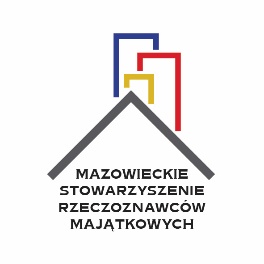 Z A P R O S Z E N I EMazowieckie Stowarzyszenie Rzeczoznawców Majątkowych w Warszawiezaprasza na szkolenie online w ramach doskonalenia zawodowego.WYCENA NIERUCHOMOŚCI DO CELÓW KSIĘGOWYCHWYKŁADOWCA:	rzeczoznawca majątkowy Marta Jurek TERMIN :		29 czerwca 2020 r. (PONIEDZIAŁEK) w godz. 17.00–20.00MIEJSCE:		onlineCZAS SZKOLENIA: 	4 godziny edukacyjne (2 pkt szkoleniowe)KOSZT:			20,00 zł  - dla członków Mazowieckiego SRM				100,00 zł  - dla pozostałych uczestnikówUczestnicy otrzymają online zaświadczenie o odbytym szkoleniu.ZapraszamyZarząd Mazowieckiego Stowarzyszenia Rzeczoznawców Majątkowych